Humboldt County Board of EducationFebruary 14, 20242:45 PM Closed Session | 3:00 PM Regular Meeting901 Myrtle Avenue – Eureka, CA 95501Annex Conference RoomREGULAR MEETING MINUTESCALL TO ORDER/WELCOME/FLAG SALUTE (2:45 PM)
President Eckenrode call the regular meeting of the Humboldt County Board of Education to order at 2:45 PM with a quorum present.PRESENT:		Loretta Eckenrode, Mary Scott, Robert Siekmann, Rene QuintanaABSENT:		Thom McMahonSTAFF PRESENT:	Michael Davies-Hughes, Colby Smart, Katie Cavanagh, Ariel Aaron, Stacy Young, Lex Rohn, Tanya Trump, Leah Lamattina, Mendie Ballester
PUBLIC COMMENT ON CLOSED SESSION ITEM
There were no public comments on the closed session item.  The Board moved to closed session at 2:47 PM.
CLOSED SESSION
Conference with Real Property Negotiators (Government Code 54954.5)
Property Address:  701 5th Street, Eureka, CA 95501
Agency Negotiator:  Michael Davies-Hughes, Humboldt County Superintendent of Schools
Under Negotiation:  Instructions regarding price and terms of payment
RECONVENING OF OPEN SESSION
Open session reconvened at 3:11 PM.
REPORT OUT OF CLOSED SESSION
There was no reportable action taken during closed session.6.0	ADJUSTMENT OF THE AGENDA
There were no adjustments to the agenda.7.0	PUBLIC COMMENTS		Jean Legaz, CSEA Chapter 566 President, submitted to the Board a “Notice of Intent to Circulate a Petition to Terminate the Merit (Civil Service) System at the County Office. 8.0	PRESENTATION
Northcoast Preparatory Academy Head of School, Michael Bazemore, teacher Heather Quaries and 3 students shared a presentation with the Board. 9.0	CONSENT AGENDA 
It was moved/seconded by Siekmann/Scott to approve the consent agenda.  Ayes 4, noes 0, absent 1, abstain 0.  Motion carried.	Action was taken on the following consent items:	(9.1)		Approve Minutes—January 10, 2024	(9.2)		Approve Monthly Remuneration 	(9.3)		Adopt Proclamation in Support of Youth Arts Month10.0	ACTION ITEMS 
(10.1)	Approve Revised Minutes – September 13, 2023Superintendent Davies-Hughes reported that the September 13, 2023 minutes hadbeen revised to include more explicit information on the Classified salary schedules, as requested by auditors.It was moved/seconded by Scott/Siekmann to approve the revisedminutes from September 13, 2023.  Ayes 4, noes 0, absent 1, abstain 0.  Motion carried.(10.2)	Approve Comprehensive Safety Plans for Court and Community Schools and 		Glen Paul SchoolLex Rohn, Court and Community Schools Principal reported to the Board on the Court and Community Schools Comprehensive Safety Plan.It was moved/seconded by Scott/Quintana to approve the Comprehensive Safety Plans for Court and Community Schools and Glen Paul School.Ayes 4, noes 0, absent 1, abstain 0.  Motion carried.(10.3)	Approve 2024 Summer School DatesIt was moved/seconded by Scott/Siekmann to approve the 2024 Summer School dates.  Ayes 4, noes 0, absent 1, abstain 0.  Motion carried.(10.4)	Approve 2024-2025 CalendarSuperintendent Davies-Hughes reported that the 24-25 calendar aligns more closely with the other school districts’ calendars than in recent years. It was moved/seconded by Scott/Quintana to approve the 2024-2025 Calendar.  Ayes 4, noes 0, absent 1, abstain 0.  Motion carried.(10.5)	Approve Intent to Apply for Community Schools Partnership Program 		Implementation GrantLex Rohn, Court and Community Schools Principal reported that they have completed 2 years of the planning grant and would like the opportunity to apply for the implementation grant. It was moved/seconded by Siekmann/Scott to approve the intent to apply for the Community Schools Partnership Program Implementation grant.  Ayes 4, noes 0, absent 1, abstain 0.  Motion carried.(10.6)	Consideration of Deferral of Lapsation for Maple Creek School District for One Year (Ed. Code 35780)   Dr. Colby Smart, Interim Superintendent for Maple Creek School District, spoke on the current and projected student enrollment and the importance of the school remaining open for the students, families and community.Students and community members Doug Daly, Christa Wright, and Wendy Orlandi spoke on behalf of Maple Creek School.It was moved/seconded by Scott/Quintana to grant a one year deferred lapsation for Maple Creek School District for 2024-2025.  Ayes 4, noes 0, absent 1,abstain 0.  Motion carried.(10.7)	Consideration of Deferral of Lapsation for Orick School District for One Year (Ed. Code 35780)Superintendent Davies-Hughes provided background on the current enrollment at Orick School district and explained that the request for a deferral of lapsation is a precaution for the 2024-25 school year.Amanda Platt, Superintendent of Orick School District reported that they are in good financial standing.It was moved/seconded by Siekmann/Quintana to approve the deferral of lapsation for Orick School District in 24-25.  Ayes 4, noes 0, absent 1, abstain 0.  Motion carried.(10.8)	Discussion and Possible Approval of Board Member Mileage ReimbursementIt was moved/seconded by Scott/Siekmann to approve the mileage reimbursement for trustees visiting the school districts within their trustee area. Ayes 4, noes 0, absent 1, abstain 0.  Motion carried.11.0	INFORMATION/DISCUSSION/ACTION ITEMS 	The Board is asked to receive/discuss; however, the Board may decide to take action at their discretion.	(11.1)	Midyear Report on the 2023-2024 Local Control Accountability Plan (LCAP)	Lex Rohn, Court and Community Schools Principal reported on the Mid-Year LCAP update for the Court and Community Schools.Leah Lamattina, Foster/Homeless Youth Services Director reported on the Mid-Year LCAP update for the Foster/Homeless Youth.Tanya Trump, Career and College Resources Director reported on the Mid-Year LCAP update for Career and College Resources program.	(11.2)	Superintendent’s Report	Superintendent Davies-Hughes introduced Ariel Aaron, the new Director of Human 	Resource. He recognized Dr. Smart for his leadership with Maple Creek School District in 	the 2023-24 school year and Stacy Young for her work on the All-County Music Festival.  He spoke on the notice of intent submitted by CSEA during public comment and explained that it starts a time period to move forward and that further details will be coming. Davies-Hughes asked board members whether they will be attending the CCBE Conference in March.12.0 	BOARD MEMBER ANNOUNCEMENTS/COMMENTS/REPORTSMary Scott highlighted the Academic Excellence Awards and Rene Quintana.Rene Quintana thanked the board for their ongoing support as he onboards as a new member of the County Board of Education.	13.0	ADJOURNMENT
	President Eckenrode adjourned the meeting at 4:44 PM.Respectfully submitted,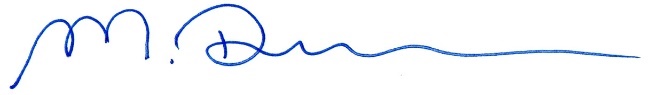 Michael Davies-Hughes, Humboldt County Superintendent of SchoolsMDH:mb